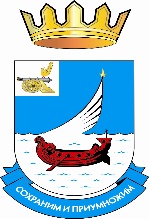 Российская ФедерацияСмоленская областьМуниципальное образование"Гагаринский район" Смоленской областиГагаринская районная Дума                              РЕШЕНИЕот 28 апреля 2023 года                                                                                             №54Об утверждении отчёта «Об итогах исполнения бюджета муниципального образования «Гагаринский район» Смоленской области за 2022 год»Заслушав и обсудив отчет об исполнении бюджета муниципального образования «Гагаринский район» Смоленской области за 2022 год, рассмотрев решение постоянной комиссии по бюджету, налогам и финансам, руководствуясь Бюджетным кодексом Российской Федерации, Уставом муниципального образования «Гагаринский район» Смоленской области, решением Гагаринской районной  Думы от 28.10.2016 № 140 (в редакции решения от 27.10.2017 № 155, от 30.10.2020 № 73, от 27.10.2021 № 24, от 25.02.2022 № 13) «Об утверждении Положения о бюджетном процессе в муниципальном образовании «Гагаринский район» Смоленской области», Гагаринская районная ДумаР Е Ш И Л А:1. Утвердить годовой отчет об исполнении бюджета муниципального образования «Гагаринский район» Смоленской области за 2022 год по доходам в сумме 954 467,2 тыс. рублей, по расходам в сумме 919 655,8 тыс. рублей с профицитом в сумме 34 811,4 тыс. рублей.2. Утвердить показатели исполнения бюджета за 2022 год:2.1. Доходы бюджета муниципального образования «Гагаринский район» Смоленской области по кодам классификации доходов бюджетов за 2022 год, согласно Приложению № 1 к настоящему решению;2.2. Расходы бюджета муниципального образования «Гагаринский район» Смоленской области по ведомственной структуре расходов бюджета за 2022 год, согласно Приложению № 2 к настоящему решению;2.3. Расходы бюджета муниципального образования «Гагаринский район» Смоленской области по разделам и подразделам классификации расходов бюджетов за 2022 год, согласно Приложению № 3 к настоящему решению;2.4. Источники финансирования дефицита бюджета муниципального образования «Гагаринский район» Смоленской области по кодам классификации источников финансирования дефицитов бюджетов за 2022 год, согласно Приложению № 4 к настоящему решению.3. Решение вступает в силу с момента его официального опубликования.Исполняющий полномочия Главы муниципального образования «Гагаринский район» Смоленской области                                      Е. С. НовицкаяПредседатель Гагаринской районной Думы     А. И. Иванов